CURRICULUM VITAE	I would like to go with the organization which digitally works for education and uplifting self professional capacity building where I can play all of my professional expertise freely, and there should be expedite career mobility.Caste					:	SHARDate of Birth			:	01- April -1983Nationality				:	Pakistani03 Years Experience as a Accountant 2003 to 20076 month experience in NRSP Bank ltd as Assistant Relationship Officer01 Year Experience as a Loan Officer in TRDP 2007 to 2008. 01 Year Experience as a Loan Officer in ASA Pakistan 2009 to 2010.From 08-07-2015  to (Present) work in PAMPA Industries INTERNATIONAL CORP:  Jazfa Dubai UAE.Reading  Books,  Newspaper.English		[Reading, Speaking, Writing]Urdu			[Reading, Speaking, Writing]Sindhi 		[Reading, Speaking, Writing]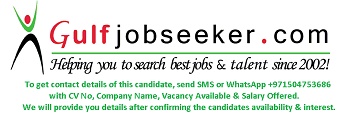 Gulfjobseeker.com CV No: 1521894CAREER OBJECTIVE:PERSONAL BIO-DATAACADEMIC QUALIFICATION:DEGREEPASSING YEARGRADE/ DIVISIONBOARD /UNIVERSITY/ INSTITUTEM.A(Economics) 20092ND Class Shah Abdul latif University KhairpurB.Com (Hons)20051st Class Shah Abdul latif University KhairpurIntermediate 2001“B” Grade B.I.S.E Sukkur Sindh PakistanHigh School 1998“C” Grade B.I.S.E Sukkur Sindh Pakistan EXPERIENCE:OTHER ACTIVITY:COMMUNICATION SKILLS: